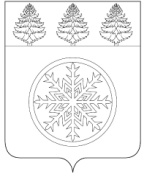 РОССИЙСКАЯ ФЕДЕРАЦИЯИРКУТСКАЯ ОБЛАСТЬАдминистрацияЗиминского городского муниципального образованияП О С Т А Н О В Л Е Н И Е                                     от  04.02.2019            Зима                № 115       Об утверждении даты рейтингового голосования по общественным территориям В целях организации участия населения Зиминского городского муниципального образования в осуществлении местного самоуправления, в соответствии с постановлением Правительства Российской Федерации от 16.12.2017 № 1578 «О внесении изменений в Правила предоставления и распределения субсидий из федерального бюджета бюджетам субъектов Российской Федерации на поддержку государственных программ субъектов Российской Федерации и муниципальных программ формирования современной городской среды», статьей 33 Федерального закона от 06.10.2003 №131-ФЗ «Об общих принципах организации местного самоуправления в Российской Федерации», руководствуясь статьей 28 Устава Зиминского городского муниципального образования,  администрация Зиминского городского муниципального образования П О С Т А Н О В Л Я Е Т:Утвердить дату проведения рейтингового голосования по общественным территориям, планируемым к благоустройству в 2020 году на территории Зиминского городского муниципального образования – 21 февраля 2019 года с 10-00 часов до 20-00 часов.Утвердить Перечень общественных территорий, выносимых на рейтинговое голосование  (приложение 1).Утвердить перечень мест для проведения рейтингового голосования  (приложение 2).Настоящее постановление опубликовать в газете «Новая Приокская правда» и разместить на официальном сайте администрации Зиминского городского муниципального образования в информационно-телекоммуникационной сети «Интернет».           5. Контроль исполнения настоящего постановления возложить на первого заместителя мэра городского округа.Мэр Зиминского городского муниципального образования                                                                             А.Н. Коновалов Приложение № 1УТВЕРЖДЕНОпостановлением администрацииЗиминского городскогомуниципального образованияот 04.02.2019 № 115Перечень общественных территорий, выносимых нарейтинговое голосованиеПриложение № 2УТВЕРЖДЕНОпостановлением администрацииЗиминского городскогомуниципального образованияот 04.02.2019 № 115Перечень мест для проведения рейтингового голосования№ п/пНаименование территории1Иркутская обл., г. Зима, сквер  ул. Щорса, 2.2Иркутская обл., г. Зима,  благоустройство пешеходной зоны от путепровода до сквера ямщика по ул. Максима Горького№ п/пАдрес расположения участка1Иркутская обл., г. Зима, мкр. Ангарский, МБОУ СОШ №72Иркутская обл., г. Зима, ул. Ленина, 6, КДЦ «Россия»3Иркутская обл., г. Зима, ул. Новокшонова, д. 2, Культурно информационный центр «Спутник»4Иркутская обл., г. Зима, ул. Орджоникидзе, д. 47б,  Клуб  «Романтик» 